Beleidsplan 36ste kandidaatsbestuur der VIP, Studievereniging Psychologie Groningen, 2016-2017Een nieuwe weg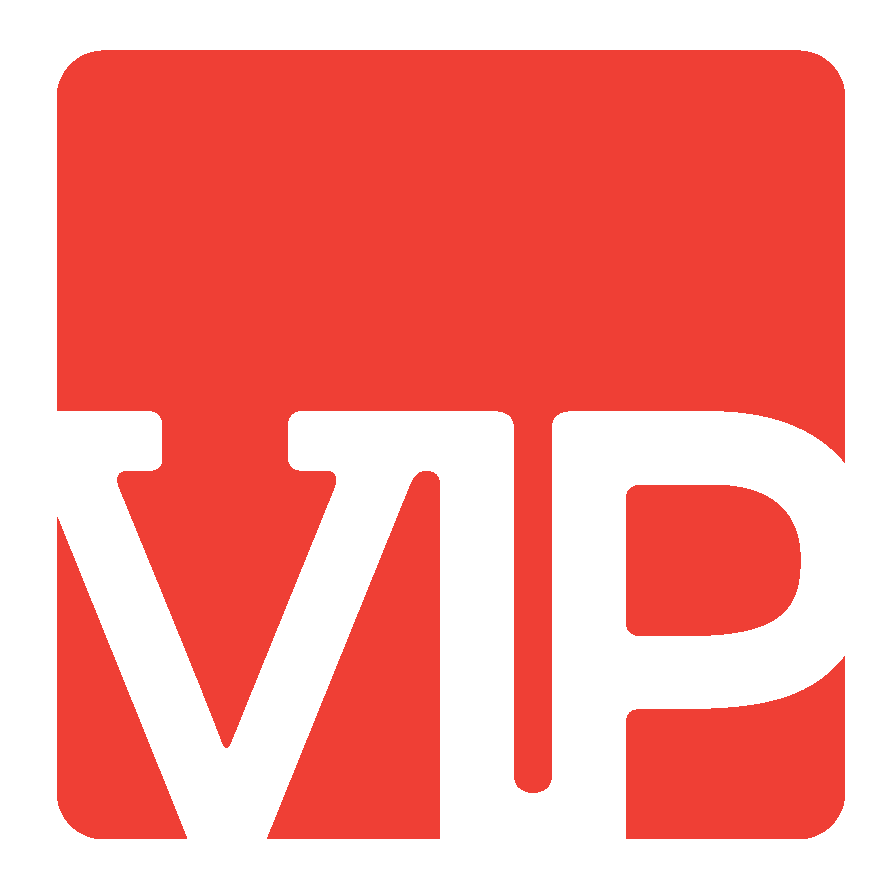 Voorzitter 			Merel Neeltje Molenaar 
Secretaris 			Nanette Zwaneveld 
Penningmeester	Britt Mirlynn van Vliet 
Interne Contacten 	Ilse Olivier 
Externe Contacten 	Mayke Hazelaar ‘EEN NIEUWE WEG’VoorwoordVoor u ligt het beleidsplan van het 36ste kandidaatsbestuur 2016-2017 der VIP, Studievereniging Psychologie Groningen. Indien wij worden aangenomen als het 36ste bestuur zullen wij ons volledig inzetten om dit beleidsplan te verwezenlijken.Afgelopen jaren is er veel onderzoek gedaan naar de verschillende mogelijkheden voor de toekomst van VIP. De kennis die voorgaande jaren is opgedaan willen we dit jaar gebruiken om een aantal concrete stappen te zetten. Aankomend jaar willen we de ontwikkeling van een nieuwe Meerjarenvisie ondersteunen en we willen ons hiermee richten op een nieuwe visie voor VIP op de langere termijn. Punten die hier naar voren zullen komen zijn het Strategisch Plan ten Opzichte van de Begroting en internationalisering binnen VIP. Een ander onderdeel waar wij ook op zullen focussen naar aanleiding van eerder onderzoek, is het plaatsen van kwaliteit boven kwantiteit. Wij zullen er op waken dat deze punten worden opgenomen in de toekomstvisie. Tot slot willen wij de lijn van voorgaande jaren voortzetten wat betreft toegankelijkheid en digitalisering. Deze punten zijn hieronder toegelicht. Kwaliteit boven kwantiteit In eerdere Meerjarenvisies is opgenomen dat er binnen VIP gekeken moet worden naar de richting die VIP op moet gaan. Als onderdeel hiervan, willen wij er naar streven om de kwaliteit binnen VIP  boven de kwantiteit te zetten. Om dit proces eenduidiger te laten verlopen, trachten wij er naar om Het Strategisch Plan ten opzichte van de begroting waar nodig aan te passen en te updaten.  In een nieuwe Meerjarenvisie streven wij naar het ontwikkelen van een duidelijke koers die VIP de komende jaren op kan gaan naar aanleiding van voorgaande onderzoeken en visies. Hierbij zullen enkele aanpassingen verricht worden.Herstructurering In het verenigingsjaar 2016-2017 streven wij er naar om de huidige structuur betreffende commissies en structuren te evalueren en indien mogelijk te optimaliseren door middel van een herstructurering. Deze herstructurering zal een onderdeel zijn van het plaatsen van kwaliteit boven kwantiteit binnen VIP. InternationaliseringWij zouden graag zien dat de internationale psychologiestudenten zich identificeren met VIP. Tevens streven wij er naar om de internationale studenten gedurende het hele jaar betrokken te houden bij VIP. Naar aanleiding van het onderzoek in 2012 willen wij ons vooral richten op het promoten van de evenementen en het verstrekken van duidelijke en toegankelijke (Engelstalige) informatie. IntegratieGraag zouden we zien dat er meer menging tussen de internationale VIP-leden en Nederlandse VIP-leden komt. De afstand tussen Nederlandse VIP-leden en internationale VIP-leden willen we verkleinen door interactie tussen deze groepen te stimuleren. De afgelopen jaren zijn er door verschillende besturen stappen ondernomen op het gebied van integratie zoals het oprichten van een ‘integration committee’ en het vertalen van de website. Aankomend jaar willen wij als bestuur hier graag op voortbouwen en daarnaast kijken of er nieuwe mogelijkheden zijn voor integratie tussen de internationale VIP-leden en de Nederlandse VIP-leden. InternInteractieWij vinden het belangrijk dat VIP aansluit bij de belevingswereld en tijdsgeest van onze leden. We willen dit bereiken door het bevorderen van het gebruik van sociale media.ToegankelijkheidDe toegankelijkheid binnen VIP vinden wij erg belangrijk. Om die reden willen wij het beleid van 2015-2016, omtrent de toegankelijkheid van VIP, voortzetten. We vinden met name het openstaan voor op- of aanmerkingen van zowel leden als niet-leden erg belangrijk. Ook trachten wij naar een laagdrempelige manier van communicatie tussen het bestuur en de VIP-leden door goed te luisteren en open te staan voor de wensen en behoeften. LustrumcommissieIn het verenigingsjaar 2016-2017 zal het zevende lustrum van VIP plaatsvinden. De Lustrumcommissie is in het verenigingsjaar 2015-2016 bezig geweest om de lustrumweek voor te bereiden en dit zullen zij voortzetten in het verenigingsjaar 2016-2017.  Wij zullen de lustrumweek promoten en de commissie ondersteunen waar nodig. Na de lustrumweek willen wij de activiteiten en de commissie evalueren. Evaluatie JaarstickersHet bestuur 2015-2016 heeft het systeem van ledenpassen vervangen door jaarstickers. Wij staan achter de invoering van deze jaarstickers. De jaarstickers zullen in het verenigingsjaar van 2016-2017 voor het eerst in gebruik worden genomen. Komend verenigingsjaar zal de uitvoering van het plan van de jaarstickers worden geëvalueerd en waar nodig geoptimaliseerd. Online kaartverkoopHet bestuur 2015-2016 heeft een plan en een systeem gemaakt voor de online kaartverkoop voor VIP-activiteiten. In verenigingsjaar 2016-2017 zullen wij starten met deze online kaartverkoop. Wij zullen dit systeem in gebruik nemen en wij zullen het gebruik hiervan evalueren en optimaliseren. ExternFaculteitGoed contact tussen VIP en de faculteit Gedrags- en Maatschappijwetenschappen vinden wij belangrijk. Om deze reden streven wij ernaar om in het verenigingsjaar 2016-2017 de huidige samenwerking met de faculteit voort te zetten. Broeder‐ en zusterverenigingenWij willen de samenwerking en informatie-uitwisseling met onze broeder- en zusterverenigingen zo goed mogelijk onderhouden in navolging van het beleid van de afgelopen verenigingsjaren.